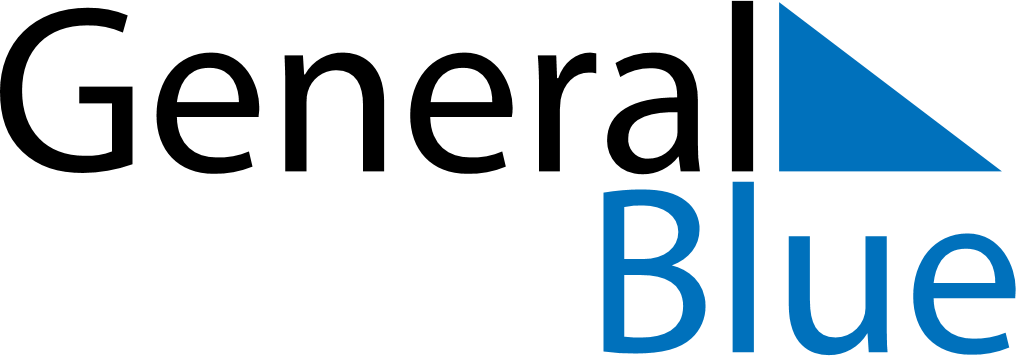 March 2023March 2023March 2023March 2023March 2023March 2023GuamGuamGuamGuamGuamGuamSundayMondayTuesdayWednesdayThursdayFridaySaturday1234567891011Guam History and Chamorro Heritage Day1213141516171819202122232425262728293031NOTES